Organization structure of Deanship of Libraries Affairs in Almajmaah University 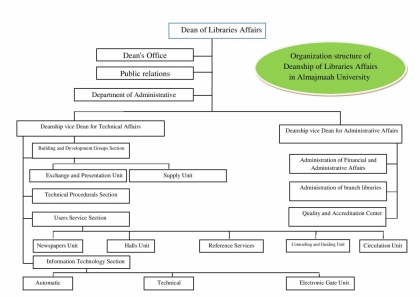 